[School Name] School Council Meeting MinutesMonth/Day/Year - Time      Location	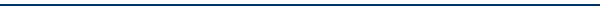 SCHOOL COUNCIL MEMBERS PRESENT: ALSO IN ATTENDANCE: STAFF: [recording secretary, other staff]REGRETS: [Remove any if not applicable]GUESTS: [Remove any if not applicable][Identify whether by video or teleconference]Welcome and Introductions[Election of Chair (if applicable)]	Review and Approval of Agenda Review and Approval of Previous Minutes Declaration of Conflict of Interest (if applicable) Business Arising from MinutesNew Business/UpdatesPrincipal’s ReportNext Meeting DateAgenda Items for Next MeetingPrincipal to summarize comments, revise plan as appropriate for the council and provide information at the next meetingAdjournment [time].